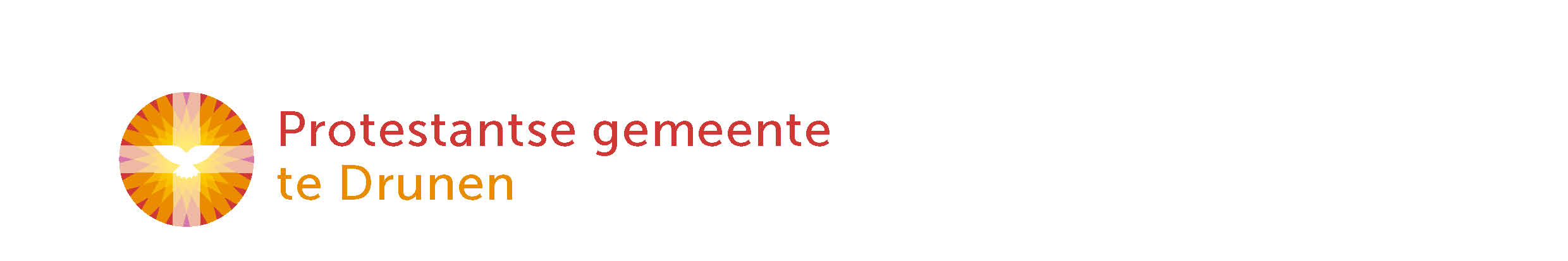 Liturgie zondag 11 oktober 2020Voorganger : ds. Otto Grevink uit Waalwijk / TilburgLied 601 : 1, 2 en 3 ‘Licht dat ons aanstoot in de morgen’https://www.youtube.com/watch?v=hK0OWkavEgQLicht dat ons aanstoot in de morgen,voortijdig licht waarin wij staankoud, één voor één, en ongeborgen,licht overdek mij, vuur mij aan.Dat ik niet uitval, dat wij allenzo zwaar en droevig als wij zijnniet uit elkaars genade vallenen doelloos en onvindbaar zijn.Licht, van mijn stad de stedehouder,aanhoudend licht dat overwint.Vaderlijk licht, steevaste schouder,draag mij, ik ben jouw kijkend kind.Licht, kind in mij, kijk uit mijn ogenof ergens al de wereld daagtwaar mensen waardig leven mogenen elk zijn naam in vrede draagt.Alles zal zwichten en verwaaienwat op het licht niet is geijkt.Taal zal alleen verwoesting zaaienen van ons doen geen daad beklijft.Veelstemmig licht, om aan te horenzolang ons hart nog slagen geeft.Liefste der mensen, eerstgeboren,licht, laatste woord van Hem die leeft.INTREDEWelkom en mededelingen door ouderling van dienst Stil wordenGezang 487 : 1 en 3 ‘De Heer heeft mij gezien en onverwacht’https://www.youtube.com/watch?v=OdKquXtVwPc1 De Heer heeft mij gezien en onverwacht
ben ik opnieuw geboren en getogen.
Hij heeft mijn licht ontstoken in de nacht,
gaf mij een levend hart en nieuwe ogen.
Zo komt Hij steeds met stille overmacht
en zo neemt Hij voor lief mijn onvermogen.

3 Gij geeft het uw beminden in de slaap,
Gij zaait uw naam in onze diepste dromen.
Gij hebt ons zelf ontvankelijk gemaakt
zoals de regen neerdaalt in de bomen,
zoals de wind, wie weet waarheen hij gaat,
zo zult Gij uw beminden overkomenBemoediging en groet GebedLied : ‘Straks bijeen’https://www.youtube.com/watch?v=qZBrY77JklIStraks bijeen, als de dreiging voorbij is.Straks bijeen, het verdriet van de baan.Weer bijeen, zonder afstand te houden,opgetogen: de morgen breekt aan.Samen zullen we danken en zingen.Samen breken we brood, delen wijn.Wij omhelzen elkaar weer met vrede:een gebaar dat bijzonder zal zijn.En we steunen elkaar en beloven,na het leed dat we hebben doorstaan,dat wij zien wat het nieuwe betekenten daar zinvol mee om zullen gaan.En ik hoop dat we zullen ervaren,In geloof dat de liefde ons leidt:Voor elkaar en voor moeder aardegoed te zorgen nu en altijdLezing van de Tien Woorden uit de Groeibijbel (uit: Groeibijbel 3, Piet van Midden en Cees Otte)    Ik ben jullie God. Ik heb een onuitsprekelijke naam. Zeg daarom maar gewoon 'Heer' tegen me, maar het mag ook iets anders zijn: de Eeuwige, de Aanwezige, de Heilige. Bedenk maar een naam die bij mij past. Als je maar weet dat ik je uit Egypte heb gebracht, het land waar je niemand bent. Als je maar beseft, dat je voor mij geen slaaf bent, maar een verantwoordelijk mens. Daarom durf ik ook wat van jou te vragen: “Ik ben jullie God. Ik heb een onuitsprekelijke naam. Zeg daarom maar gewoon ‘Heer’ tegen me, maar het mag ook iets anders zijn: de Eeuwige, de Aanwezige, de Heilige. Bedenk maar een naam die bij mij past. Als je maar weet dat ik je uit Egypte heb gebracht, het land waar je niemand bent. Als je maar beseft, dat je voor mij geen slaaf bent, maar een verantwoordelijk mens. Daarom durf ik ook wat van jou te vragen:Voor jou mag er naast mij geen andere god of godin in je leven zijn.Je mag voor jezelf geen beeld maken van een hemellichaam, een mens of dier om daarmee een god neer te zetten. Ook niet iets wat daarop lijkt. Je moet niet denken dat je mij kunt vangen in een afbeelding of kunt manipuleren. Jij hoeft geen beeld van mij te maken, dat heb ik al gedaan: dat ben jij. Ik beschouw jou als mijn geliefde en ik wil je niet delen met een ander.Mijn naam gooi je niet in vloekformules te grabbel om een ander te beschadigen of om er zelf beter van te worden. Ik wil door jou niet worden gebruikt.De werkweek heeft zes dagen, de zevende dag is de rustdag. Daar loopt de week op uit. Die rustdag moet een deel zijn van je weekritme. Werken is namelijk niet het doel in je leven. En je moet de zwaksten zo beschermen, dat ze ook een dag rust hebben.Gun je vader en moeder een goede oude dag. Als jouw kinderen zien, dat jij voor je vader en moeder zorgt als ze dat niet meer voor zichzelf kunnen, dan weten je kinderen hoe dat moet en zorgen ze later ook voor jou.Denk niet dat je zomaar over het leven kunt beschikken. Daar heb je het recht niet toe, want dat leven heb ik gemaakt en het is van mij.Blijf uit de relatie of het huwelijk van een ander.Steel niet: geen geld of goed. Meer nog: mensen en hun gevoelens zijn geen handelswaar. Levensgevaarlijk is dat.Probeer niet door liegen, halve of bijna waarheden mensen of dingen naar je hand te zetten.Wees niet jaloers op het geluk of het bezit van een ander en speel niet met de gedachte hoe je dat in handen kunt krijgenLied 701 : 1, 2, 3 en 4 ‘Zij zit als een vogel’ https://www.youtube.com/watch?v=_NuprnEeSawZij zit als een vogel, broedend op het water,onder haar de chaos van de eerste dag;zij zucht en zij zingt, moeder van de schepping,wachtend op het woord totdat zij baren mag.Zij zweeft boven zee, zweeft boven de bergen,zoekend naar een plaats onder de hemelboog;zij rust in de schoot, wachtend op het wonderdat zich daar ontvouwt, verborgen voor ons oog.Zij danst in het vuur, schouwspel zonder weerga,maakt de tongen los, taal en getuigenis,bekeert, inspireert al wie naar haar luistert;niets brengt haar tot zwijgen, vurig als zij is.Want zij is de Geest, een met God in wezen,gift van de Verlosser aan zijn aardse bruid;de sleutel is zij, toegang tot de schriften,         vogel uit de hemel, witte vredesduifUitleg & VerkondigingMoment van stilteLied 1000 : 1, 2, 3, 4 en 5 :  ‘Wij zagen hoe het spoor van God’ https://www.youtube.com/watch?v=vd4pxtlMiDAWij zagen hoe het spoor van God sporen van mensen kruiste.Wij zagen licht, een vuur laait op, feest voor armen in het duister.Refrein:Komt Hij terug op onze weg, keer Hij verharde harten?Wanneer komt Hij met licht en lef, zaaigoed in onze handen?Wij zagen mensen teer en fier, bloeien in steenwoestijnen.Wij zagen hoe de schepping nieuw gloort in vrede zonder einde.Refrein:Wij zagen lammen op het feest, dansend en opgetogen.Wij zagen hoe de hoop weer leeft in de uitgedoofde ogen.Refrein:Wij zagen rijk diep ontdaan, konden zichzelf niet geven.Wij zagen armen binnengaan in een huis vol licht en leven.Refrein:Wij zagen God verloren staan, zullen zijn kinderen komen?Wij zagen Gods hart opengaan: levend water, rijke stromen.Refrein:GEBEDEN & GAVENDankgebed en voorbeden, stil gebed, ‘Onze Vader’CollectenZENDING & ZEGEN Slotlied : Lied 849 : 1, 2 en 3 ‘Zoek de wegen van de wijsheid’ https://www.youtube.com/watch?v=6Y-dvoQ8WNAZoek de wegen van de wijsheiddie de schepping dansend groet.Blijf haar volgen, schenk haar aandachtproef haar woorden, juist en goed.Wijsheid baant het pad naar vrede,doet ons voor wat liefde doet.Luister naar de stem van wijsheid,op de markt prijst zij haar waar.Hoor het woord dat mens gewordenware goedheid openbaart.Als dat woord dan kiemt en uitgroeitvinden recht en trouw elkaar.Zuster wijsheid, kom en help ons,voed wie nieuw geboren wordt.Zielsvriendin en liefste naaste,wek het heilig licht in ons.Vorm ons tot jouw volk, bevrijd ons,om de aarde en om God.Zegenvoorganger: 	…allen: 	Amen.Lied achteraf: Lied 757 : 1 en 3 ‘Swing low, sweet chariot’ https://www.youtube.com/watch?v=lkomi0bsplwRefrein : Swing low, sweet chariot, coming for to carry me home,             Swing low, sweet chariot, coming for to carry me home.I looked over Jordan, and what did I see coming for to carry me home,A band of angels coming after me, coming for to carry me home.Refrein :The brightest day that ever I saw coming for to carry me home, When Jesus washes my sins away, coming for to carry me home.Refrein : 